Опыт переписчика.Перепись иностранных студентов.Шанс поработать переписчиком Всероссийской переписи населения выпадает не чаще, чем раз в десять лет. Очередная перепись пройдет в этом году. Мы попросили тех, кто участвовал в прошлой, рассказать о своем опыте. Марина Л. вспоминает, как во время переписи 2010 года она, студентка-третьекурсница, решила подработать переписчиком. Ей досталось общежитие для иностранных студентов, которых она переписывала две недели. За это время Марина получила не только ответы на вопросы в переписных листах, но еще три конфеты, бутылочку йогурта и даже… одно предложение выйти замуж! «В общежитии мне часто казалось, что стою я не в коридоре какого-то блока, а у подножия Вавилонской башни: то же смешение языков, только, в отличие от Ветхозаветной, все друг друга понимают», — вспоминает Марина. Студенты с легкостью переводили друг другу вопросы на арабский, английский, французский или языки, которые Марина даже не могла опознать. #перепись #ВПН2020 #переписьнаселения #перепись2021 #перепись2020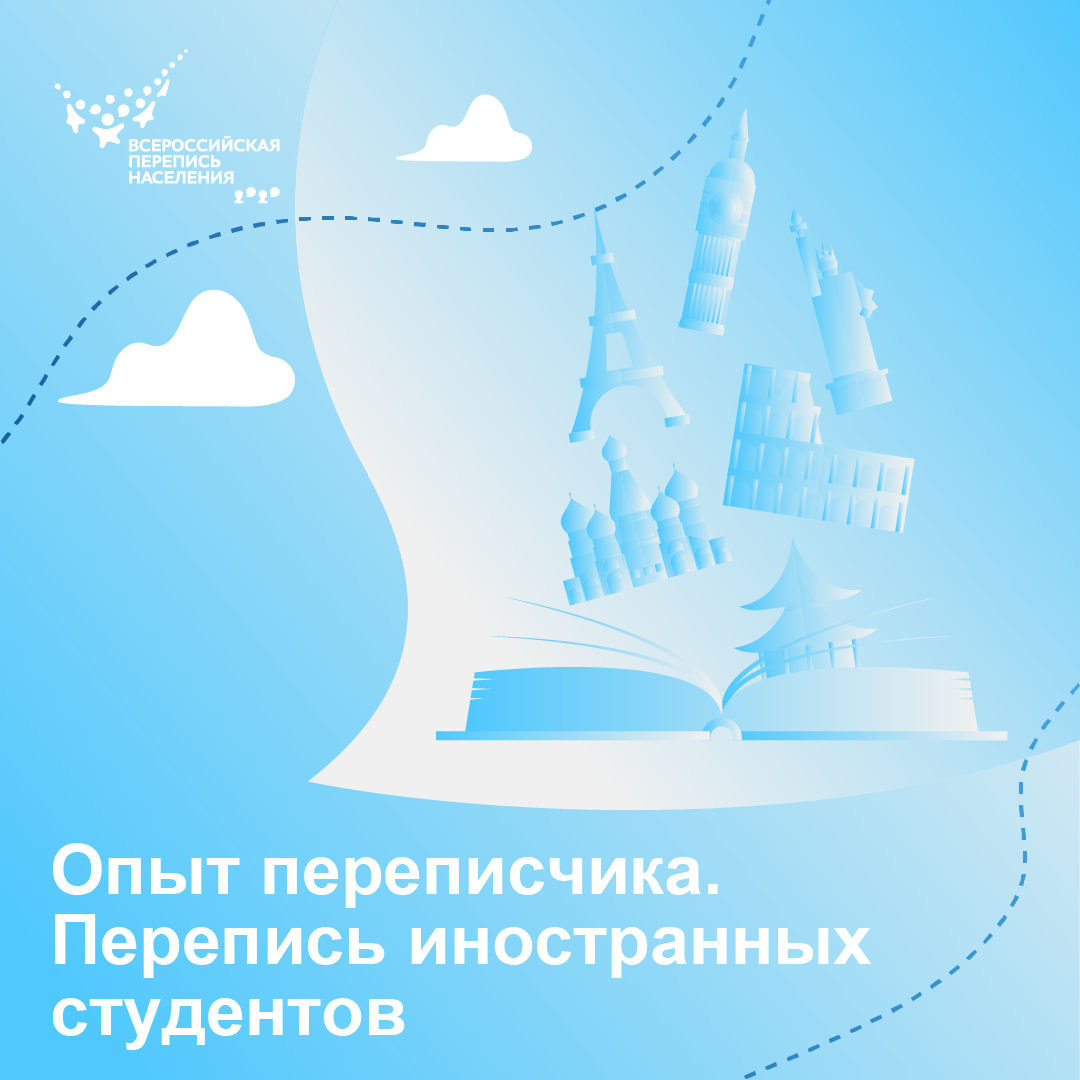 Всероссийская перепись населении, которая станет первой цифровой переписью в России, пройдет в сентябре 2021 года.. Главным её нововведением станет возможность самостоятельного заполнения жителями России электронного переписного листа на портале Госуслуг (Gosuslugi.ru). При обходе жилых помещений переписчики будут использовать планшеты со специальным программным обеспечением. Медиаофис ВПН-2020media@strana2020.ru www.strana2020.ru+7 (495) 933-31-94Сообщества ВПН-2020 в социальных сетях:https://www.facebook.com/strana2020 https://vk.com/strana2020 https://ok.ru/strana2020 https://www.instagram.com/strana2020 youtube.com